Keith 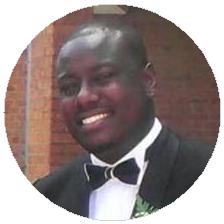 Sales ConsultantResourceful sales and business development professional with vast knowledge in regulations and compliance procedures eﬀective at maximizing customer service opportunities while exceeding individual performance goals.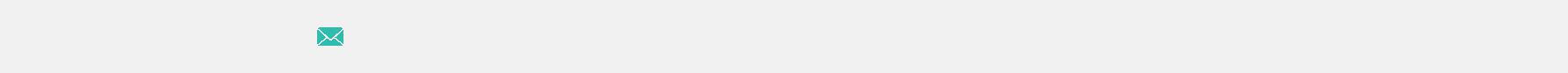 Keith-394871@2freemail.com 	  WORK EXPERIENCETrainee Sales Consultant 01/2019 – 09/2019 Dubai, United Arab Emirates Wealth management & financial advisoryOﬀering expert advice on investment in line with long term savings goals and spearheading investment strategies.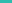 Creating sustainable long term client relationships.Creating high quality new leads through cold calling and active prospecting, skillful follow through and conversion.SKILLS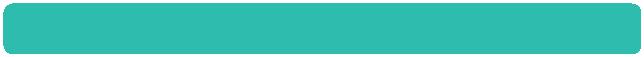 Excellent interpersonal and communication skills.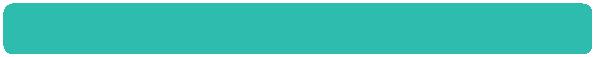 testing and evaluating new service strategies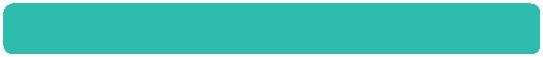 Product knowledge and implementation.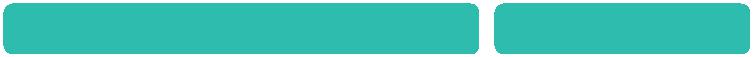 Relationship building and retention.	Highly motivated.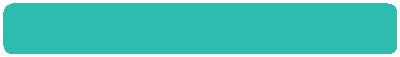 Exceptional customer servicePinnacle Banker12/2016 – 12/2018	Kampala, UgandaRelationship Management, Forex Sales, Assets & Portfolio Management.Achievements/TasksOriginating, reviewing, processing, closing and administering loans as well as maintaining contact with forex inhouse dealers to oﬀer competitive rates for non interest income.business development through establishing contact and developing quality customer retention strategies.Skill growth through refresher courses on current banking & forex rates coupled with internal certifications.Maintaining strict confidentiality of kyc records and client information regarding credit history and credit worthiness.Banking Oﬃcer: Direct Sales 09/2014 – 10/2016	Kampala, UgandaPersonal loans, Home Loans & Liability Growth.Achievements/TasksProspecting and cold calling for new leadsMaintaining friendly and professional customer interactions.LBEs by conducting regular oﬃce visits to generate leads.Exceeding set targets by over 200% in growth campaigns.Monitoring the client portfolio accorded for upselling.ROLE RELATED COMPETENCIES.Organized and detail-oriented with keen customer focus.Outstanding communicator both verbally and writtenExperience using oﬃce machinery (fax, printer, copier) and proven phone systems etiquette.Computer literate and proficient using Microsoft SuiteProven track responsibility for strict compliance to company policies and procedures in line with Risk & Compliance, Audit as well as Legal Departments.Highly investigative with due diligence to ensure strict adherence to integrity and kyc confidentiality.ACHIEVEMENTSCertified CISCO Networking Associate (01/2011 – 06/2011)Uganda Certificate of Education (02/2005 – 10/2008) Certificate in Credit ProficiencyBasics of Credit Assessment and Sanctioning Principles.Certificate in Digital Banking.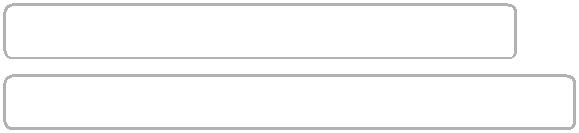 Reskilling through seminars and exhibitionsEDUCATIONLANGUAGESBachelor, Science in Information Technology.Bachelor, Science in Information Technology.EnglishUganda Christian UniversityFull Professional ProficiencyUganda Christian University09/2011 – 07/2014Mukono, Uganda.Uganda Advanced Certificate of Education.Uganda Advanced Certificate of Education.INTERESTSUganda Advanced Certificate of Education.Uganda Advanced Certificate of Education.St.Henry's College KitovuNetworking, reading blogs and articles02/2009 – 12/2010Masaka, Uganda